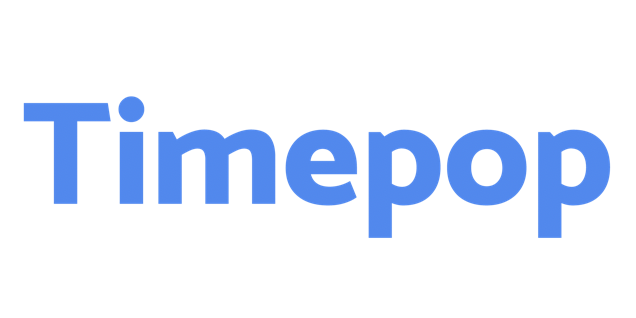 Timepop 时现 Timepop 时现是一款基于未来的移动社交软件，取代行事历并提供一个先进的分享解决方案。听起来很疯狂对吧? 你想象一个可以向上滑动看向未来的时光轴，上面有自己及朋友未来的想法和计划(demo at www.timepop.app)，在一年的研发设计后我们成功把概念付诸实现，共享未来。我们有国际级的团队，有迈向全球的野心及基因，产品九月上线美国十二月登陆上海，背靠国际风投SOSV，你准备好跟我们一起链接未来了嘛! 官方网站: https://www.timepop.app 职位名称: Node 工程师职位描述: 服务端编程，从接口、模型、服务到数据库，清晰的思路及代码层级功能实践及推荐算法 基于 Docker 的运维，包括 CI and CD 流程，有能力独立开发后台架构 懂得前沿科技存取图像式数据库 GraphQL 调用机器学习，生成数据标签优化推荐系统 熟练数据库优化，掌握 MySQL 特性 任职要求: 扎实的 NodeJS 基础，精通堆栈、异步请求、Promise 及 Generator 原理， ES6 还有 Babel 编译 计算机本科或硕士 至少两年的 Node 服务端经历(在学的有实习职位) 熟悉微服务架构，面向对象及面向接口的编程模式 熟悉 Express, koa 等框架 熟练 MySQL 等关系型数据库原理 对 Kotlin/Java/Python 其中一项有实际开发经验 干净的代码风格，高可用性，及模组化 加分项: 有 GraphQL 服务端经验者优先 有机器学习经历者优先 熟悉 Scrum 及成长黑客 相关信息: 包三餐，早午晚餐一起用美食 地点好: 上海市内静安寺地铁站交通方便工时: 9-6pm 开始日期: 即刻上工 工资: 12-30 万 跟大牛一起共事，从硅谷、中国、台湾、芝加哥、欧洲来的伙伴 办公地点在加速器，接触创业资源高速成长，办公空间大还有阳台 全球化的团队，良好的氛围，疼员工的老板 申请资讯: • 牛人发你的简历到admin@timepop.app 收到您的简历后，会快速与您联系! 我们会一起过过如何燃起 Timepop，链接我们的未来，开发出一款世界级的软件，如果你看着手机里的软件觉得千篇一律渴求创新，欢迎你加入我们，改变现状宽阔视野，未来见! 